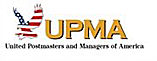 Name of person you’re writing to         Congratulations on your new opportunity. I am currently the webmaster for UPMA in New York. Because of all the changes and current climate, the National Executive Board approved a 1-year free membership to new EAS UPMA members. I’ve attached a form 1187 and a letter highlighting the benefits of being UPMA member. If you decide to join just complete the form 1187 and scan or text a picture to me.        Whether or not you decide to join please call if I can ever be of any assistance.        YOUR NAMETITLE ex. Empire State UPMA WebmasterPHONE NUMBER 
“Honor is doing the right thing no matter the cost or consequences to oneself.”